ENSALADA DE CANÓNIGOSDificultad: bajaIngredientes para 6 personas: 1 Bolsa de canónigos1 Tarrina de tomates cherry150 gr. de queso de cabra o similar a tacos35 gr. de pasas, nueces y piñones1 Lata de angulas aprox. 120 grAceite de oliva, sal y vinagre de módenaPreparación:        Ponemos en un bol los canónigos, el queso, las pasas, los piñones y las nueces troceadas.        Cortamos los tomates por la mitad y los añadimos a la ensalada y en el centro ponemos las angulas.        Hacemos una vinagreta con la sal, el vinagre y el aceite, dejando macerar durante unos 30 min. y la echamos a la ensalada justo antes de servir.BUEN PROVECHO!!!!!LAMB´S LETTUCE SALAD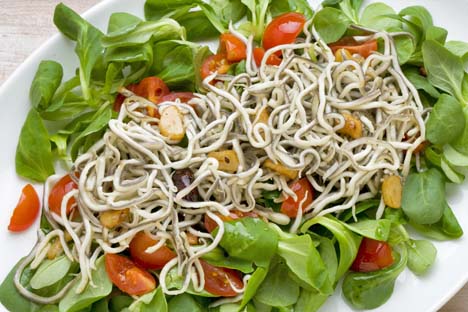 Ingredients:A PACKET OF LAMB´S LETTUCEA PACKET OF CHERRY TOMATOES   150GR GOAT CHEESE OR SIMILAR 35 GR. NUTS, PINE NUTS AND DRIED GRAPES.1 BOX ELVERS, 12O GR. APP.OLIVE OIL, SALT, MODENA VINEGAR.Preparation:We put into a bowl the lambs lettuce, cheese, dried grapes, pine nuts and nuts.We cut the tomatoes in halves and add them,, and we put the elvers in the middle. We make a sauce with the vinegar, salt and oil  30 minutes previous to serving,                                     